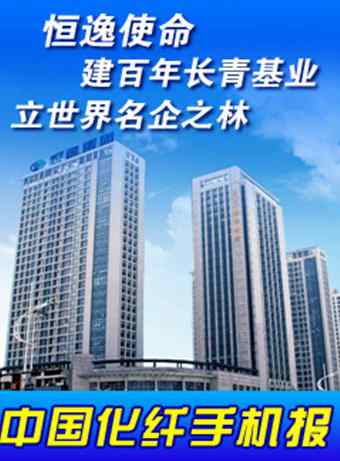 中国化纤手机报2023年第41期（总第671期）2023年11月9日 星期四主办：中国化学纤维工业协会协办：中纤网欢迎浏览http://www.ccfa.com.cnhttp://www.ccfei.comhttp://weibo.com/ccfa2012【本期导读】●2023yarnexpo大湾区纱线展举行●中国碳纤维产业链创新发展论坛暨2023年中国化纤协会碳纤维分会年会在丹阳召开●2023纺织高训班毕业典礼在大朗举行●2023年中国化纤协会锦纶分会年会在恒申集团召开【行业动态】●2023yarnexpo大湾区纱线展举行--------11月6日，为期3天的2023yarnexpo大湾区纱线展在深圳国际会展中心（宝安新馆）拉开帷幕。开展首日，中国纺联原会长王天凯、秘书长夏令敏、副会长端小平、原副会长张延恺，中国化纤协会会长陈新伟，以及中国纺联相关单位领导、各地商协会嘉宾参观了本届展会。中国纤维流行趋势展区以“和合与共生”主题，集中展示了入选中国纤维流行趋势2023/2024的30种新型纤维，有仿毛仿丝等仿真纤维、易打理纤维、舒感纤维、温敏纤维、抑菌纤维等。桐昆集团、益盟新材料、青岛源海、太极石、嘉兴富达、华油色纺、慈溪兴科、文凤化纤、汇隆新材等优质纤维企业，带来了功能涤纶、原液着色锦纶、生物基纤维、循环再利用纤维、高性能纤维等特色产品，向全球展现来自纺织源头的创新活力，共享湾区经济发展红利的良好机遇。●中国碳纤维产业链创新发展论坛暨2023年中国化纤协会碳纤维分会年会在丹阳召开--------11月8-9日，中国碳纤维产业链创新发展论坛暨2023年中国化纤协会碳纤维分会年会在江苏省丹阳市召开。国家发展改革委产业发展司副司长曹传贞，丹阳市委副书记、市长宋飞雄，江苏恒神股份有限公司董事长刘瑾为大会致辞。会上，8位演讲嘉宾畅谈了半个世纪以来碳纤维行业的长足发展；分析了2023年行业面临的挑战和困境；并围绕我国碳纤维关键技术、市场、应用发展现状和特点，如何提高碳纤维产业技术成熟度，如何进一步提高生产效率、降低成本以满足不断增长的市场差异化需求，如何以新的应用拉动需求从而牵引碳纤维用量，如何更好地提升碳纤维的国际竞争力，以及接下来碳纤维行业企业应该如何发展等新老议题展开深入探讨，吸引了与会者广泛关注。结合大会主要议题及内容，中国纺联副会长端小平对碳纤维产业发展提出五点思考：一是如何避免落入常规纤维的发展陷井，二是如何不断开拓新的应用场景，三是如何更轻更强更低，四是如何更精更稳更安全，五是如何提高行业发展的成熟度，让行业发展的更加有理性，竞争更加有序。●2023纺织高训班毕业典礼在大朗举行--------11月5日，2023全国纺织复合人才培养工程高级培训班（以下简称“纺织高训班”）毕业典礼在大朗举行。中国纺联副会长端小平、中国化纤协会副会长兼秘书长关晓瑞、中棉行协副会长兼秘书长李杰、中国纺联产业部副主任赵明霞等领导出席毕业典礼。端小平在致辞中回顾了纺织高训班的成长历程：从服务员工到服务企业，从企二代学习行业系统知识的纺织“黄埔军校”到产业链上下游合作共赢的纺织EMBA，纺织高训班不断演变，内涵也更加丰富。关于行业的未来，端小平从四个方面进行了分享：一是智能制造、工业互联网与新兴产业结构将会改变纺织行业。二是国产品牌、自主品牌已经到了发展的窗口期。三是循环再利用、生物可降解等绿色纤维及绿色能源等已成为行业发展的热点，同时要关注绿色印染，并为这一产业链核心重要环节争取良好的发展条件。四是积极进行海外布局，海外的生产要素积累也是国民生产总值的重要组成，纺织行业走出去，如融入“一带一路”建设为构建新型大国关系作出了重要贡献。毕业典礼现场，与会嘉宾为第七期纺织高训班的全体学员颁发毕业证书，一起见证了学员们的高光时刻。●2023年中国化纤协会锦纶分会年会在恒申集团召开--------10月29日，2023年中国化纤协会锦纶分会年会在恒申集团召开。中国纺联副会长端小平、中国化纤协会会长陈新伟，以及来自国内主要锦纶生产企业的代表参加了会议。会上，参会代表深入交流了行业运行，探讨了行业发展趋势和热点。陈新伟提出三点建议，一是锦纶分会要继续做好和开展行业服务工作；二是企业要进一步加大研发投入、加强产品开发，同时要更加注重品牌建设，打造行业品牌、企业品牌和产品品牌，积极做好与下游产业的对接和服务，提升锦纶产品的影响力；三是深入了解产业政策和期货等金融工具。端小平对行业发展提出两点建议：一是关注下游企业产业国际布局和全球贸易分工调整进程；二是注重科技进步对行业发展带来的影响，尤其是己二腈国产化之后，如何平衡锦纶66和锦纶6间的关系。【宏观-财经】●国务院国资委：欢迎民营企业主动参与国企混改、战略性重组和专业化整合--------11月8日，国务院国资委党委委员、副主任袁野在2023年国有企业民营企业协同发展项目推介会上表示，国务院国资委将以此次推介会为契机，更加注重各类所有制企业平等合作，共同发展，更加注重全方位、深层次多元化合资合作，更加注重提升科技含量，不断推动健全合作机制，拓宽合作领域，扩大合作成果，着力促进国有企业和民营企业互利共赢，取长补短，共同发展。一是希望进一步深化资本融通，共享高质量发展新机遇。二是希望进一步深化产业对接，共建产业互利共赢新生态。国有企业、民营企业在我国产业体系中各有所长、优势互补，加强产业合作有利于增强我国产业链供应链的稳定性和竞争力。三是希望进一步深化创新协同，共创科技自立自强新未来。【卓越读书会】在跟人打交道的时候，与其留意于对方是否注意到你所具有着的好意，还不如留意于自己对他是否抱有真实的爱。-------[俄]列夫-托尔斯泰《托尔斯泰最后的日记》【市场快讯】●高弹锦纶塔丝隆成了市场的亮点--------该面料经线采用70D锦纶6 FDY，纬线采用160D的锦纶空变高弹丝；密度为228T，在喷水织机上交织而成，选用平纹组织，布面光滑，坯布先经预处理、斜管染色或气流缸染色、后整理等。以手感柔软、穿着舒适等赢得销售亮点。此成品布幅宽为148cm，布约重110克/平方米，现上市批发价为8.50元/米左右。它用于制作羽绒服、夹克衫、运动服、登山包、休闲帐篷等，颜色以深咖啡、深灰、藏青等色最受客户欢迎。该面料已成为今年冬装畅销面料，主要是面料风格新颖活泼，其次是颜色丰富，消费者选择余地大。【现货价格】注：外盘为周三价格。较上周涨跌为今日价格与上期报告对比。【市场行情】原油：本周地缘政治因素影响弱化，原油回归全球宏观偏弱表现的影响状态下，整体继续大幅回落。本周WTI主力合约价格在75-81美元/桶附近震荡，布伦特主力合约价格在79-85美元/桶附近震荡。后期仍需密切关注地缘政治冲突，短期内价格下方支撑强度较大。涤纶：本周PTA仍然延续震荡行情，原油因地缘政治风险减弱而走弱，PTA成本支撑变弱；但另一方面，本周宏观氛围偏暖，故而聚酯整体也跟着震荡为主，但企业产销表现仍然偏弱。预计下周市场在当前价格附近区间震荡为主，后续仍要密切关注企业开工负荷变化。锦纶：锦纶市场走势平淡，锦纶企业整体开机率约为8成，下游织造企业谨慎跟进。预计下周原料趋势偏弱，锦纶行情走势平淡。氨纶：氨纶市场走势平淡，终端纺织品各领域开工需求谨慎跟进，圆机织布经编综合低开6-6.5成，后市预计稍较淡。粘胶纤维：上周末高端大厂新一轮价格出台，虽报价维持，但发货返利增加，局部有新一轮签单但多为长协低量签单为主，其他厂家跟进为主，整体价格重心小幅下滑，而人棉纱市场销售不佳，多数微亏状态维持生产，部分小厂压力较大，市场对后期信心不足，多数认为年前粘胶价格或仍将延续阴跌为主。腈纶：原料丙烯腈价格上涨，腈纶工厂价格平稳出货，并对客户承诺保价，下游用户采购积极性受到调动。下周腈纶行情预计将维持坚挺。（本期完）※本手机报免费赠阅，如需宣传服务，或有任何意见、取消服务等，请致电中国化纤协会010-51292251-823。产品今日价格较上周涨跌PX外盘（台湾）1005-17PTA外盘740-10PTA内盘5810-110MEG外盘47510MEG内盘413590瓶级切片（华东）6850-50聚酯切片(半光)6710-70涤纶短纤7350-50涤纶POY732545涤纶DTY870050涤纶FDY8700-50CPL内盘12800-50锦纶切片1395050锦纶POY161500锦纶DTY1830050锦纶FDY17000-200粘胶短纤1.2D13400-150粘胶长丝120D436000腈纶短纤146000氨纶40D31700-300